5. TŘÍDA – 6. 11. 2020Zdravím Vás, milí páťáci. Máme tady pátek a konec dalšího týdne distanční výuky.Moc Vás chválím za online hodiny. Většina z Vás jsou velmi aktivní, někteří ale musí být bystřejší a pozornější.Přes víkend si odpočiňte nebo dodělejte úkoly. Nezapomeňte číst. Na konci listopadu budu chtít vidět čtenářský deník.ČESKÝ JAZYK: Úkol zadám na classroom: Doplňovací cvičení s-, z-, vz-, roz- . PS: 60/8 a)b)(řešení na emailech rodičů)MATEMATIKA:Dnes jsme opakovali geometrii, proto i v domácím úkolu si zarýsujete.Narýsuj ∆ RST: r = 5 cm     s = 7 cm     t  = 4 cmNezapomeň na náčrt. Vypočítej o = ?Narýsuj 	KLMN: k = 54 mm  L = 26 mmNezapomeň na náčrt. Vypočítej o = ?     S = ?Opiš do sešitu M – školní a vypočítej:3 . ______ = 90 000		240 000 : 3 000 =700 . ____ = 21 000		320 000 : 4 000 = 80 000 : ____ = 40 000		560 000 : 700 = 4 . ______ = 48 000 		140 000 : 70 =40 . _____ = 8 000 		7 : 13 000 = Krásný víkend a hlavně zdraví Z. S.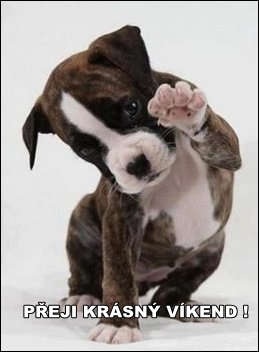 